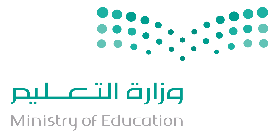 توزيع مقرر العلوم للصف الثالث المتوسط الفصل الدراسي الأول للعام الدراسي 1442ه/2020متوزيع مقرر العلوم للصف الثالث المتوسط الفصل الدراسي الأول للعام الدراسي 1442ه/2020متوزيع مقرر العلوم للصف الثالث المتوسط الفصل الدراسي الأول للعام الدراسي 1442ه/2020متوزيع مقرر العلوم للصف الثالث المتوسط الفصل الدراسي الأول للعام الدراسي 1442ه/2020متوزيع مقرر العلوم للصف الثالث المتوسط الفصل الدراسي الأول للعام الدراسي 1442ه/2020متوزيع مقرر العلوم للصف الثالث المتوسط الفصل الدراسي الأول للعام الدراسي 1442ه/2020متوزيع مقرر العلوم للصف الثالث المتوسط الفصل الدراسي الأول للعام الدراسي 1442ه/2020متوزيع مقرر العلوم للصف الثالث المتوسط الفصل الدراسي الأول للعام الدراسي 1442ه/2020متوزيع مقرر العلوم للصف الثالث المتوسط الفصل الدراسي الأول للعام الدراسي 1442ه/2020متوزيع مقرر العلوم للصف الثالث المتوسط الفصل الدراسي الأول للعام الدراسي 1442ه/2020متوزيع مقرر العلوم للصف الثالث المتوسط الفصل الدراسي الأول للعام الدراسي 1442ه/2020متوزيع مقرر العلوم للصف الثالث المتوسط الفصل الدراسي الأول للعام الدراسي 1442ه/2020متوزيع مقرر العلوم للصف الثالث المتوسط الفصل الدراسي الأول للعام الدراسي 1442ه/2020متوزيع مقرر العلوم للصف الثالث المتوسط الفصل الدراسي الأول للعام الدراسي 1442ه/2020م	الأسبوع الثالث	الأسبوع الثالث	الأسبوع الثالث	الأسبوع الثالثالأسبوع الثانيالأسبوع الثانيالأسبوع الثانيالأسبوع الثانيالأسبوع الأولالأسبوع الأولالأسبوع الأولالأسبوع الأولمن 25/1/1442 إلى 29/1/1442من 25/1/1442 إلى 29/1/1442من 25/1/1442 إلى 29/1/1442من 25/1/1442 إلى 29/1/1442من 18/1/1442إلى22/1/1442من 18/1/1442إلى22/1/1442من 18/1/1442إلى22/1/1442من 18/1/1442إلى22/1/1442من 11/1/1442 إلى 15/1/1442من 11/1/1442 إلى 15/1/1442من 11/1/1442 إلى 15/1/1442من 11/1/1442 إلى 15/1/1442الوحدة الأولى (طبيعة العلم وتغيرات الأرض)الفصل(2) تغيرات الأرض تهيئة الفصل _ تجربة استهلالية (شيد بقوة)125الاحدالبيانات والبحث التجريبي تجربة الدرس (مقارنة بين أنواع مختلفة من أوراق التنشيف)118الاحدالوحدة الأولى (طبيعة العلم وتغيرات الأرض)الفصل(1) طبيعة العلمتهيئة الفصل تجربة استهلالية (القياس باستخدام الأدوات)111الاحددرس الزلازل تجربة (ملاحظة التشوه)126الاثنيندرس 3 العلم والتقنية والمجتمع119الاثنيندرس أسلوب العلمالعلم في المجتمع تجربة (1_1) (الطريقة العلمية)112الاثنينما الموجات تجربة(1_2) (الكشف عن الموجات)127الثلاثاءالمعرفة العلمية إنتاج تراكمي120الثلاثاءدرس عمل العلماء حل المشكلات113الثلاثاءالسلامة من الزلازل128الاربعاءاستقصاء من واقع الحياةمراجعة الفصل121الاربعاءالأجهزة والمواد والنماذج تجربة(1_2) (استخدام الطريقة العلمية)114الاربعاء129الخميس122الخميس115الخميسالأسبوع السادسالأسبوع السادسالأسبوع السادسالأسبوع السادسالأسبوع الخامسالأسبوع الخامسالأسبوع الخامسالأسبوع الخامسالأسبوع الرابعالأسبوع الرابعالأسبوع الرابعالأسبوع الرابعمن 17/2/1442 إلى 21/2/1442من 17/2/1442 إلى 21/2/1442من 17/2/1442 إلى 21/2/1442من 17/2/1442 إلى 21/2/1442من 10/2/1442 إلى 14/2/1442من 10/2/1442 إلى 14/2/1442من 10/2/1442 إلى 14/2/1442من 10/2/1442 إلى 14/2/1442من 3/2/1442 إلى 7/2/1442من 3/2/1442 إلى 7/2/1442من 3/2/1442 إلى 7/2/1442من 3/2/1442 إلى 7/2/1442استقصاء من واقع الحياة (الموجات الزلزالية) 217الاحدتابع أشكال البراكين تجربة (2_2) (ثوران البركان الجزء ا)210الاحددرس2 البراكين تجربة الدرس (عمل نموذج للثوران البركاني) 23الاحدمراجعة الفصل _ اختبار مقنن218الاثنينتجربة (2_2) (ثوران البركان الجزء ب)211الاثنينأشكال البراكين 24الاثنينالوحدة الثانية (كيمياء المادة)الفصل(3) تركيب الذرةتهيئة الفصل_ تجربة استهلالية (نموذج لشيء لايري) 219الثلاثاءدرس3 الصفائح الأرضية 212الثلاثاء25الثلاثاءدرس 1 الآراء القديمة حول بنية الذرة تجربة (1_3) (الذرات أصغر مما تظن)220الاربعاءأين تتشكل البراكين 213الاربعاء إجازة اليوم الوطني26الاربعاء221الخميس214الخميس إجازة اليوم الوطني27الخميسالأسبوع التاسعالأسبوع التاسعالأسبوع التاسعالأسبوع التاسعالأسبوع الثامنالأسبوع الثامنالأسبوع الثامنالأسبوع الثامنالأسبوع السابعالأسبوع السابعالأسبوع السابعالأسبوع السابعمن 8/3/1442  إلى  12/3/1442من 8/3/1442  إلى  12/3/1442من 8/3/1442  إلى  12/3/1442من 8/3/1442  إلى  12/3/1442من 1/3/1442 إلى 5/3/1442من 1/3/1442 إلى 5/3/1442من 1/3/1442 إلى 5/3/1442من 1/3/1442 إلى 5/3/1442من 24/2/1442 إلى 28/2/1442من 24/2/1442 إلى 28/2/1442من 24/2/1442 إلى 28/2/1442من 24/2/1442 إلى 28/2/1442درس1 تطور الجدول الدوري  38الاحدمعدل التحلل _ تجربة الدرس رسم بياني (لعمر النصف)31الاحدالظل الغريب (تجربة تومسون)224الاحدمناطق الجدول الدوري_ تجربة الدرس (تصميم جدول دوري)39الاثنيناستقصاء من واقع الحياة (عمر النصف)32الاثنينتجربة رذر فورد_ تجربة الدرس (نموذج الذرة النووية)225الاثنينمفتاح العنصر تجربة (1_4)  310الثلاثاءمراجعة الفصل (3)33الثلاثاءدرس2 النواة226الثلاثاءدرس2 المجموعة 1_2311الاربعاءالوحدة الثانية (كمياء المادة)الفصل (4) الجدول الدوريتهيئة الفصل _ تجربة استهلاليه (اصنع نموذجا للجدول الدوري)34الاربعاءالتحلل الإشعاعي تجربة(2_3) (النظائر والكتلة الذرية)227الاربعاء312الخميس35الخميس228الخميسالأسبوع الثاني عشرالأسبوع الثاني عشرالأسبوع الثاني عشرالأسبوع الثاني عشرالأسبوع الحادي عشرالأسبوع الحادي عشرالأسبوع الحادي عشرالأسبوع الحادي عشرالأسبوع العاشرالأسبوع العاشرالأسبوع العاشرالأسبوع العاشرمن 29/3/1442 إلى 4/4/1442من 29/3/1442 إلى 4/4/1442من 29/3/1442 إلى 4/4/1442من 29/3/1442 إلى 4/4/1442من 22/3/1442 إلى 26/3/1442من 22/3/1442 إلى 26/3/1442من 22/3/1442 إلى 26/3/1442من 22/3/1442 إلى 26/3/1442من 15/3/1442 إلى 19/3/1442من 15/3/1442 إلى 19/3/1442من 15/3/1442 إلى 19/3/1442من 15/3/1442 إلى 19/3/1442الوحدة الثالثة (الروابط والتفاعلات الكيميائية)الفصل (5) اتحاد الذرات329الاحددرس3 العناصر الانتقالية تجربة (3_4) (الدورية)322الاحدالمجموعة 13 _14315الاحدتهيئة الفصل 5_ تجربة استهلالية (بناء نموذج لطاقة الإلكترونات)41الاثنينالعناصر الانتقالية الداخلية323الاثنينالمجموعة 15_16316الاثنينالبناء الذري _تجربة (1_5) (النشاط الكيميائي) 42الثلاثاءاستقصاء من واقع الحياة (الفلزات واللافلزات)324الثلاثاءالمجموعة 17_18317الثلاثاءتصنيف العناصر (عائلات العناصر)43الاربعاءمراجعة الفصل 4 _ اختبار مقنن325الاربعاءتجربة (2_4) (العلاقات بين العناصر)318الاربعاء44الخميس326الخميس319الخميسالأسبوع الخامس عشرالأسبوع الخامس عشرالأسبوع الخامس عشرالأسبوع الخامس عشرالأسبوع الرابع عشرالأسبوع الرابع عشرالأسبوع الرابع عشرالأسبوع الرابع عشرالأسبوع الثالث عشرالأسبوع الثالث عشرالأسبوع الثالث عشرالأسبوع الثالث عشرمن 21/4/1442  إلى  25/4/1442من 21/4/1442  إلى  25/4/1442من 21/4/1442  إلى  25/4/1442من 21/4/1442  إلى  25/4/1442من 14/4/1442  إلى  18/4/1442من 14/4/1442  إلى  18/4/1442من 14/4/1442  إلى  18/4/1442من 14/4/1442  إلى  18/4/1442من 7/4/1442 إلى  11/4/1442من 7/4/1442 إلى  11/4/1442من 7/4/1442 إلى  11/4/1442من 7/4/1442 إلى  11/4/1442درس1 التغير الفيزيائي والتغير الكيميائي _تجربة (1_6) (التفاعلات الكيميائية) 421الاحدكتابة الصيغ والرموز الكيميائية 414الاحدالتمثيل النقطي للإلكترونات_ تجربة الدرس (التمثيل النقطي للإلكترونات)47الاحدموازنة المعادلة 422الاثنين415الاثنيندرس2 الرابطة الايونية48الاثنينالطاقة في التفاعلات الكيميائية423الثلاثاءاستقصاء من واقع الحياة (التركيب الذري)مراجعة الفصل (5)416الثلاثاءالرابطة التساهمية _تجربة الدرس (بناء نموذج لمركب الميثان)49الثلاثاءدرس2 تفاوت السرعةتجربة (2 _6) (سرعة التفاعل ودرجة الحرارة)424الاربعاءالوحدة الثالثة (الروابط والتفاعلات الكيميائيةالفصل (6) التفاعلات الكيميائية تهيئة الفصل 6 _ تجربة استهلالية (تعرف التفاعل الكيميائي)417الاربعاءتجربة (2_5) (الروابط الكيميائية)410الاربعاء425الخميس418الخميس411الخميسالاختباراتالاختباراتالاختباراتالاختباراتالاختباراتالاختباراتالاختباراتالاختباراتالأسبوع السادس عشرالأسبوع السادس عشرالأسبوع السادس عشرالأسبوع السادس عشرمن 12/5/1442 إلى 16/5/1442من 12/5/1442 إلى 16/5/1442من 12/5/1442 إلى 16/5/1442من 12/5/1442 إلى 16/5/1442من 5/5/1442 إلى 9/5/1442من 5/5/1442 إلى 9/5/1442من 5/5/1442 إلى 9/5/1442من 5/5/1442 إلى 9/5/1442من 28/4/1442 إلى 2/5/1442من 28/4/1442 إلى 2/5/1442من 28/4/1442 إلى 2/5/1442من 28/4/1442 إلى 2/5/1442الاحدالاحدابطاء التفاعلات_ تجربة الدرس (تحديد المثبطات)428الاحدالاثنينالاثنيناستقصاء من واقع الحياة (تفاعلات طاردة للحرارة او ماصة لها)429الاثنينالثلاثاءالثلاثاءمراجعة الفصل 6 _ اختبار مقنن430الثلاثاءالاربعاءالاربعاء51الاربعاءإجازة منتصف العامالخميسالخميس52الخميس